H Unit 19: ProportionRoad MapRoad MapRoad MapRoad MapRoad MapRoad MapIn this unit you will learn about Algebra. The aims are as follows:LG1: KnowledgeLG2: ApplicationLG3: SkillsAssessment GradesIn this unit you will learn about Algebra. The aims are as follows:LG1: KnowledgeLG2: ApplicationLG3: SkillsIn this unit you will learn about Algebra. The aims are as follows:LG1: KnowledgeLG2: ApplicationLG3: SkillsIn this unit you will learn about Algebra. The aims are as follows:LG1: KnowledgeLG2: ApplicationLG3: SkillsIn this unit you will learn about Algebra. The aims are as follows:LG1: KnowledgeLG2: ApplicationLG3: SkillsIn this unit you will learn about Algebra. The aims are as follows:LG1: KnowledgeLG2: ApplicationLG3: SkillsThemesLearning Goals/Outcomes/ContentLearning Goals/Outcomes/ContentLearning Goals/Outcomes/Content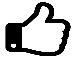 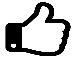 19a Reciprocal and exponential graphs; Gradient and area under graphs Recognise, sketch and interpret graphs of the reciprocal function  with x ≠ 0  Recognise, sketch and interpret graphs of the reciprocal function  with x ≠ 0  Recognise, sketch and interpret graphs of the reciprocal function  with x ≠ 0 19a Reciprocal and exponential graphs; Gradient and area under graphsState the value of x for which the equation is not defined; State the value of x for which the equation is not defined; State the value of x for which the equation is not defined; 19a Reciprocal and exponential graphs; Gradient and area under graphsRecognise, sketch and interpret graphs of exponential functions y = kx for positive values of k and integer values of x; Recognise, sketch and interpret graphs of exponential functions y = kx for positive values of k and integer values of x; Recognise, sketch and interpret graphs of exponential functions y = kx for positive values of k and integer values of x; 19a Reciprocal and exponential graphs; Gradient and area under graphsUse calculators to explore exponential growth and decay; Use calculators to explore exponential growth and decay; Use calculators to explore exponential growth and decay; 19a Reciprocal and exponential graphs; Gradient and area under graphsSet up, solve and interpret the answers in growth and decay problems;Set up, solve and interpret the answers in growth and decay problems;Set up, solve and interpret the answers in growth and decay problems;19a Reciprocal and exponential graphs; Gradient and area under graphsInterpret and analyse transformations of graphs of functions and write the functions algebraically, e.g. write the equation of f(x) + a, or f(x – a): Interpret and analyse transformations of graphs of functions and write the functions algebraically, e.g. write the equation of f(x) + a, or f(x – a): Interpret and analyse transformations of graphs of functions and write the functions algebraically, e.g. write the equation of f(x) + a, or f(x – a): 19a Reciprocal and exponential graphs; Gradient and area under graphsapply to the graph of y = f(x) the transformations y = –f(x), y = f(–x) for linear, quadratic, cubic functions; apply to the graph of y = f(x) the transformations y = –f(x), y = f(–x) for linear, quadratic, cubic functions; apply to the graph of y = f(x) the transformations y = –f(x), y = f(–x) for linear, quadratic, cubic functions; 19a Reciprocal and exponential graphs; Gradient and area under graphsapply to the graph of y = f(x) the transformations y = f(x) + a, y = f(x + a) 
for linear, quadratic, cubic functions; apply to the graph of y = f(x) the transformations y = f(x) + a, y = f(x + a) 
for linear, quadratic, cubic functions; apply to the graph of y = f(x) the transformations y = f(x) + a, y = f(x + a) 
for linear, quadratic, cubic functions; 19a Reciprocal and exponential graphs; Gradient and area under graphsEstimate area under a quadratic or other graph by dividing it into trapezia;Estimate area under a quadratic or other graph by dividing it into trapezia;Estimate area under a quadratic or other graph by dividing it into trapezia;19a Reciprocal and exponential graphs; Gradient and area under graphsInterpret the gradient of linear or non-linear graphs, and estimate the gradient of a quadratic or non-linear graph at a given point by sketching the tangent and finding its gradient; Interpret the gradient of linear or non-linear graphs, and estimate the gradient of a quadratic or non-linear graph at a given point by sketching the tangent and finding its gradient; Interpret the gradient of linear or non-linear graphs, and estimate the gradient of a quadratic or non-linear graph at a given point by sketching the tangent and finding its gradient; 19a Reciprocal and exponential graphs; Gradient and area under graphsInterpret the gradient of non-linear graph in curved distance–time and velocity–time graphs:Interpret the gradient of non-linear graph in curved distance–time and velocity–time graphs:Interpret the gradient of non-linear graph in curved distance–time and velocity–time graphs:19a Reciprocal and exponential graphs; Gradient and area under graphsfor a non-linear distance–time graph, estimate the speed at one point in time, from the tangent, and the average speed over several seconds by finding the gradient of the chord; for a non-linear distance–time graph, estimate the speed at one point in time, from the tangent, and the average speed over several seconds by finding the gradient of the chord; for a non-linear distance–time graph, estimate the speed at one point in time, from the tangent, and the average speed over several seconds by finding the gradient of the chord; 19a Reciprocal and exponential graphs; Gradient and area under graphsfor a non-linear velocity–time graph, estimate the acceleration at one point in time, from the tangent, and the average acceleration over several seconds by finding the gradient of the chord; for a non-linear velocity–time graph, estimate the acceleration at one point in time, from the tangent, and the average acceleration over several seconds by finding the gradient of the chord; for a non-linear velocity–time graph, estimate the acceleration at one point in time, from the tangent, and the average acceleration over several seconds by finding the gradient of the chord; 19a Reciprocal and exponential graphs; Gradient and area under graphsInterpret the gradient of a linear or non-linear graph in financial contexts; Interpret the gradient of a linear or non-linear graph in financial contexts; Interpret the gradient of a linear or non-linear graph in financial contexts; 19a Reciprocal and exponential graphs; Gradient and area under graphsInterpret the area under a linear or non-linear graph in real-life contexts; Interpret the area under a linear or non-linear graph in real-life contexts; Interpret the area under a linear or non-linear graph in real-life contexts; 19a Reciprocal and exponential graphs; Gradient and area under graphsInterpret the rate of change of graphs of containers filling and emptying; Interpret the rate of change of graphs of containers filling and emptying; Interpret the rate of change of graphs of containers filling and emptying; 19a Reciprocal and exponential graphs; Gradient and area under graphsInterpret the rate of change of unit price in price graphs. Interpret the rate of change of unit price in price graphs. Interpret the rate of change of unit price in price graphs. 19b Direct and inverse proportion Recognise and interpret graphs showing direct and indirect proportion; 19b Direct and inverse proportionIdentify direct proportion from a table of values, by comparing ratios of values, for 
x squared and x cubed relationships; 19b Direct and inverse proportionWrite statements of proportionality for quantities proportional to the square, cube or other power of another quantity; 19b Direct and inverse proportionSet up and use equations to solve word and other problems involving direct proportion; 19b Direct and inverse proportionUse y = kx to solve direct proportion problems, including questions where students find k, and then use k to find another value; 19b Direct and inverse proportionSolve problems involving inverse proportion using graphs by plotting and reading values from graphs;19b Direct and inverse proportionSolve problems involving inverse proportionality; 19b Direct and inverse proportionSet up and use equations to solve word and other problems involving direct proportion or inverse proportion. 